Об       итогах      исполнения        бюджета Сутчевского       сельского           поселенияМариинско-Посадского района Чувашской Республики за 9 месяцев  2021 годаРуководствуясь статьей 264.2 Бюджетного кодекса Российской Федерации и статьей 60 Положения о регулировании бюджетных правоотношений в Сутчевском сельском поселении Мариинско-Посадского района Чувашской Республики, утвержденного решением Собрания депутатов Сутчевского сельского поселения Мариинско-Посадского района Чувашской Республики от 16.01.2014  № С-46-2 администрация Сутчевского сельского поселения постановляет:Утвердить прилагаемый отчет об исполнении бюджета Сутчевского сельского поселения Мариинско-Посадского района Чувашской Республики за 9 месяцев 2021 года (далее-отчёт).  2.  Направить вышеуказанный отчёт Сутчевского сельского поселения Мариинско-Посадского района Чувашской Республики Собранию депутатов Сутчевского сельского поселения Мариинско-Посадского района Чувашской Республики. Глава   Сутчевскогосельского поселения								С.Ю. ЕмельяноваЧĂВАШ РЕСПУБЛИКИСĔнтĔрвĂрри РАЙОНĚКУКАШНИ ЯЛ ПОСЕЛЕНИЙĚНАДМИНИСТРАЦИЙĚЙЫШĂНУ2021.10.26  57 №Кукашни ялě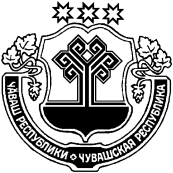 ЧУВАШСКАЯ РЕСПУБЛИКА
МАРИИНСКО-ПОСАДСКИЙ РАЙОНАДМИНИСТРАЦИЯСУТЧЕВСКОГО СЕЛЬСКОГОПОСЕЛЕНИЯПОСТАНОВЛЕНИЕ26.10.2021 № 57деревня СутчевоУтверждёнУтверждёнУтверждёнПостановлением администрации Постановлением администрации Постановлением администрации Сутчевского сельского поселенияСутчевского сельского поселенияСутчевского сельского поселенияМариинско-Посадского районаМариинско-Посадского районаМариинско-Посадского районаЧувашской РеспубликиЧувашской РеспубликиЧувашской Республикиот __________2021 г. № _______от __________2021 г. № _______от __________2021 г. № _______ОТЧЕТ ОБ ИСПОЛНЕНИИ БЮДЖЕТА СУТЧЕВСКОГО СЕЛЬСКОГО ОТЧЕТ ОБ ИСПОЛНЕНИИ БЮДЖЕТА СУТЧЕВСКОГО СЕЛЬСКОГО ОТЧЕТ ОБ ИСПОЛНЕНИИ БЮДЖЕТА СУТЧЕВСКОГО СЕЛЬСКОГО ОТЧЕТ ОБ ИСПОЛНЕНИИ БЮДЖЕТА СУТЧЕВСКОГО СЕЛЬСКОГО ОТЧЕТ ОБ ИСПОЛНЕНИИ БЮДЖЕТА СУТЧЕВСКОГО СЕЛЬСКОГО ПОСЕЛЕНИЯ МАРИИНСКО-ПОСАДСКОГО РАЙОНА ЧУВАШСКОЙ РЕСПУБЛИКИПОСЕЛЕНИЯ МАРИИНСКО-ПОСАДСКОГО РАЙОНА ЧУВАШСКОЙ РЕСПУБЛИКИПОСЕЛЕНИЯ МАРИИНСКО-ПОСАДСКОГО РАЙОНА ЧУВАШСКОЙ РЕСПУБЛИКИПОСЕЛЕНИЯ МАРИИНСКО-ПОСАДСКОГО РАЙОНА ЧУВАШСКОЙ РЕСПУБЛИКИПОСЕЛЕНИЯ МАРИИНСКО-ПОСАДСКОГО РАЙОНА ЧУВАШСКОЙ РЕСПУБЛИКИза 9 месяцев 2021 г.за 9 месяцев 2021 г.за 9 месяцев 2021 г.за 9 месяцев 2021 г.за 9 месяцев 2021 г.КОДЫФорма по ОКУД0503117            Дата01.10.2021Наименование       по ОКПОфинансового органаСутчевское сельское поселение Мариинско-Посадского районаСутчевское сельское поселение Мариинско-Посадского районаСутчевское сельское поселение Мариинско-Посадского районаГлава по БК993Наименование публично-правового образования Бюджет сельских поселенийБюджет сельских поселенийБюджет сельских поселений         по ОКТМО97629440Периодичность: месячная, квартальная, годоваяЕдиница измерения:  руб.по ОКЕИ383                                 1. Доходы бюджета                                 1. Доходы бюджета                                 1. Доходы бюджета                                 1. Доходы бюджета                                 1. Доходы бюджета                                 1. Доходы бюджета Наименование показателяКод строкиКод дохода по бюджетной классификацииУтвержденные бюджетные назначенияИсполненоНеисполненные назначения Наименование показателяКод строкиКод дохода по бюджетной классификацииУтвержденные бюджетные назначенияИсполненоНеисполненные назначения Наименование показателяКод строкиКод дохода по бюджетной классификацииУтвержденные бюджетные назначенияИсполненоНеисполненные назначения123456Доходы бюджета - всего010x15 915 490,832 338 327,3313 577 163,50в том числе:  НАЛОГОВЫЕ И НЕНАЛОГОВЫЕ ДОХОДЫ010100 1 00 00000 00 0000 000447 100,00377 932,8240 130,78  НАЛОГИ НА ТОВАРЫ (РАБОТЫ, УСЛУГИ), РЕАЛИЗУЕМЫЕ НА ТЕРРИТОРИИ РОССИЙСКОЙ ФЕДЕРАЦИИ010100 1 03 00000 00 0000 000447 100,00377 932,8240 130,78  Акцизы по подакцизным товарам (продукции), производимым на территории Российской Федерации010100 1 03 02000 01 0000 110447 100,00377 932,8240 130,78  Доходы от уплаты акцизов на дизельное топливо, подлежащие распределению между бюджетами субъектов Российской Федерации и местными бюджетами с учетом установленных дифференцированных нормативов отчислений в местные бюджеты010100 1 03 02230 01 0000 110178 800,00171 419,677 380,33  Доходы от уплаты акцизов на дизельное топливо, подлежащие распределению между бюджетами субъектов Российской Федерации и местными бюджетами с учетом установленных дифференцированных нормативов отчислений в местные бюджеты (по нормативам, установленным федеральным законом о федеральном бюджете в целях формирования дорожных фондов субъектов Российской Федерации)010100 1 03 02231 01 0000 110178 800,00171 419,677 380,33  Доходы от уплаты акцизов на моторные масла для дизельных и (или) карбюраторных (инжекторных) двигателей, подлежащие распределению между бюджетами субъектов Российской Федерации и местными бюджетами с учетом установленных дифференцированных нормативов отчислений в местные бюджеты010100 1 03 02240 01 0000 110-1 249,02-  Доходы от уплаты акцизов на моторные масла для дизельных и (или) карбюраторных (инжекторных) двигателей, подлежащие распределению между бюджетами субъектов Российской Федерации и местными бюджетами с учетом установленных дифференцированных нормативов отчислений в местные бюджеты (по нормативам, установленным федеральным законом о федеральном бюджете в целях формирования дорожных фондов субъектов Российской Федерации)010100 1 03 02241 01 0000 110-1 249,02-  Доходы от уплаты акцизов на автомобильный бензин, подлежащие распределению между бюджетами субъектов Российской Федерации и местными бюджетами с учетом установленных дифференцированных нормативов отчислений в местные бюджеты010100 1 03 02250 01 0000 110268 300,00235 549,5532 750,45  Доходы от уплаты акцизов на автомобильный бензин, подлежащие распределению между бюджетами субъектов Российской Федерации и местными бюджетами с учетом установленных дифференцированных нормативов отчислений в местные бюджеты (по нормативам, установленным федеральным законом о федеральном бюджете в целях формирования дорожных фондов субъектов Российской Федерации)010100 1 03 02251 01 0000 110268 300,00235 549,5532 750,45  Доходы от уплаты акцизов на прямогонный бензин, подлежащие распределению между бюджетами субъектов Российской Федерации и местными бюджетами с учетом установленных дифференцированных нормативов отчислений в местные бюджеты010100 1 03 02260 01 0000 110--30 285,42-  Доходы от уплаты акцизов на прямогонный бензин, подлежащие распределению между бюджетами субъектов Российской Федерации и местными бюджетами с учетом установленных дифференцированных нормативов отчислений в местные бюджеты (по нормативам, установленным федеральным законом о федеральном бюджете в целях формирования дорожных фондов субъектов Российской Федерации)010100 1 03 02261 01 0000 110--30 285,42-  НАЛОГОВЫЕ И НЕНАЛОГОВЫЕ ДОХОДЫ010182 1 00 00000 00 0000 000951 500,00186 376,23773 989,50  НАЛОГИ НА ПРИБЫЛЬ, ДОХОДЫ010182 1 01 00000 00 0000 00030 000,0022 488,9710 425,54  Налог на доходы физических лиц010182 1 01 02000 01 0000 11030 000,0022 488,9710 425,54  Налог на доходы физических лиц с доходов, источником которых является налоговый агент, за исключением доходов, в отношении которых исчисление и уплата налога осуществляются в соответствии со статьями 227, 227.1 и 228 Налогового кодекса Российской Федерации010182 1 01 02010 01 0000 11030 000,0019 607,0210 425,54  Налог на доходы физических лиц с доходов, источником которых является налоговый агент, за исключением доходов, в отношении которых исчисление и уплата налога осуществляются в соответствии со статьями 227, 227.1 и 228 Налогового кодекса Российской Федерации (сумма платежа (перерасчеты, недоимка и задолженность по соответствующему платежу, в том числе по отмененному)010182 1 01 02010 01 1000 11030 000,0019 574,4610 425,54  Налог на доходы физических лиц с доходов, источником которых является налоговый агент, за исключением доходов, в отношении которых исчисление и уплата налога осуществляются в соответствии со статьями 227, 227.1 и 228 Налогового кодекса Российской Федерации (пени по соответствующему платежу)010182 1 01 02010 01 2100 110-13,67-  Налог на доходы физических лиц с доходов, источником которых является налоговый агент, за исключением доходов, в отношении которых исчисление и уплата налога осуществляются в соответствии со статьями 227, 227.1 и 228 Налогового кодекса Российской Федерации (суммы денежных взысканий (штрафов) по соответствующему платежу согласно законодательству Российской Федерации)010182 1 01 02010 01 3000 110-18,89-  Налог на доходы физических лиц с доходов, полученных физическими лицами в соответствии со статьей 228 Налогового кодекса Российской Федерации010182 1 01 02030 01 0000 110-2 881,95-  Налог на доходы физических лиц с доходов, полученных физическими лицами в соответствии со статьей 228 Налогового кодекса Российской Федерации (сумма платежа (перерасчеты, недоимка и задолженность по соответствующему платежу, в том числе по отмененному)010182 1 01 02030 01 1000 110-2 866,50-  Налог на доходы физических лиц с доходов, полученных физическими лицами в соответствии со статьей 228 Налогового кодекса Российской Федерации (пени по соответствующему платежу)010182 1 01 02030 01 2100 110-15,45-  НАЛОГИ НА ИМУЩЕСТВО010182 1 06 00000 00 0000 000921 500,00163 887,26763 563,96  Налог на имущество физических лиц010182 1 06 01000 00 0000 110161 000,008 296,30156 208,10  Налог на имущество физических лиц, взимаемый по ставкам, применяемым к объектам налогообложения, расположенным в границах сельских поселений010182 1 06 01030 10 0000 110161 000,008 296,30156 208,10  Налог на имущество физических лиц, взимаемый по ставкам, применяемым к объектам налогообложения, расположенным в границах сельских поселений (сумма платежа (перерасчеты, недоимка и задолженность по соответствующему платежу, в том числе по отмененному)010182 1 06 01030 10 1000 110161 000,004 791,90156 208,10  Налог на имущество физических лиц, взимаемый по ставкам, применяемым к объектам налогообложения, расположенным в границах сельских поселений (пени по соответствующему платежу)010182 1 06 01030 10 2100 110-3 504,40-  Земельный налог010182 1 06 06000 00 0000 110760 500,00155 590,96607 355,86  Земельный налог с организаций010182 1 06 06030 00 0000 110228 200,0076 695,23153 205,00  Земельный налог с организаций, обладающих земельным участком, расположенным в границах сельских поселений010182 1 06 06033 10 0000 110228 200,0076 695,23153 205,00  Земельный налог с организаций, обладающих земельным участком, расположенным в границах сельских поселений  (сумма платежа (перерасчеты, недоимка и задолженность по соответствующему платежу, в том числе по отмененному)010182 1 06 06033 10 1000 110228 200,0074 995,00153 205,00  Земельный налог с организаций, обладающих земельным участком, расположенным в границах  сельских  поселений  (пени по соответствующему платежу)010182 1 06 06033 10 2100 110-1 700,23-  Земельный налог с физических лиц010182 1 06 06040 00 0000 110532 300,0078 895,73454 150,86  Земельный налог с физических лиц, обладающих земельным участком, расположенным в границах сельских поселений010182 1 06 06043 10 0000 110532 300,0078 895,73454 150,86  Земельный налог с физических лиц, обладающих земельным участком, расположенным в границах сельских поселений  (сумма платежа (перерасчеты, недоимка и задолженность по соответствующему платежу, в том числе по отмененному)010182 1 06 06043 10 1000 110532 300,0078 149,14454 150,86  Земельный налог с физических лиц, обладающих земельным участком, расположенным в границах сельских поселений  (пени по соответствующему платежу)010182 1 06 06043 10 2100 110-746,59-  НАЛОГОВЫЕ И НЕНАЛОГОВЫЕ ДОХОДЫ010993 1 00 00000 00 0000 00071 000,0097 507,4558 695,70  ГОСУДАРСТВЕННАЯ ПОШЛИНА010993 1 08 00000 00 0000 0005 000,003 500,001 500,00  Государственная пошлина за совершение нотариальных действий (за исключением действий, совершаемых консульскими учреждениями Российской Федерации)010993 1 08 04000 01 0000 1105 000,003 500,001 500,00  Государственная пошлина за совершение нотариальных действий должностными лицами органов местного самоуправления, уполномоченными в соответствии с законодательными актами Российской Федерации на совершение нотариальных действий010993 1 08 04020 01 0000 1105 000,003 500,001 500,00010993 1 08 04020 01 1000 1105 000,003 500,001 500,00  ДОХОДЫ ОТ ИСПОЛЬЗОВАНИЯ ИМУЩЕСТВА, НАХОДЯЩЕГОСЯ В ГОСУДАРСТВЕННОЙ И МУНИЦИПАЛЬНОЙ СОБСТВЕННОСТИ010993 1 11 00000 00 0000 00066 000,008 804,3057 195,70  Доходы, получаемые в виде арендной либо иной платы за передачу в возмездное пользование государственного и муниципального имущества (за исключением имущества бюджетных и автономных учреждений, а также имущества государственных и муниципальных унитарных предприятий, в том числе казенных)010993 1 11 05000 00 0000 12049 000,008 000,0041 000,00  Доходы, получаемые в виде арендной платы за земли после разграничения государственной собственности на землю, а также средства от продажи права на заключение договоров аренды указанных земельных участков (за исключением земельных участков бюджетных и автономных учреждений)010993 1 11 05020 00 0000 12037 000,00-37 000,00  Доходы, получаемые в виде арендной платы, а также средства от продажи права на заключение договоров аренды за земли, находящиеся в собственности сельских поселений (за исключением земельных участков муниципальных бюджетных и автономных учреждений)010993 1 11 05025 10 0000 12037 000,00-37 000,00  Доходы от сдачи в аренду имущества, находящегося в оперативном управлении органов государственной власти, органов местного самоуправления, органов управления государственными внебюджетными фондами и созданных ими учреждений (за исключением имущества бюджетных и автономных учреждений)010993 1 11 05030 00 0000 12012 000,008 000,004 000,00  Доходы от сдачи в аренду имущества, находящегося в оперативном управлении органов управления сельских поселений и созданных ими учреждений (за исключением имущества муниципальных бюджетных и автономных учреждений)010993 1 11 05035 10 0000 12012 000,008 000,004 000,00  Прочие доходы от использования имущества и прав, находящихся в государственной и муниципальной собственности (за исключением имущества бюджетных и автономных учреждений, а также имущества государственных и муниципальных унитарных предприятий, в том числе казенных)010993 1 11 09000 00 0000 12017 000,00804,3016 195,70  Прочие поступления от использования имущества, находящегося в государственной и муниципальной собственности (за исключением имущества бюджетных и автономных учреждений, а также имущества государственных и муниципальных унитарных предприятий, в том числе казенных)010993 1 11 09040 00 0000 12017 000,00804,3016 195,70  Прочие поступления от использования имущества, находящегося в собственности сельских поселений (за исключением имущества муниципальных бюджетных и автономных учреждений, а также имущества муниципальных унитарных предприятий, в том числе казенных)010993 1 11 09045 10 0000 12017 000,00804,3016 195,70  ДОХОДЫ ОТ ОКАЗАНИЯ ПЛАТНЫХ УСЛУГ И КОМПЕНСАЦИИ ЗАТРАТ ГОСУДАРСТВА010993 1 13 00000 00 0000 000-1 703,15-  Доходы от компенсации затрат государства010993 1 13 02000 00 0000 130-1 703,15-  Прочие доходы от компенсации затрат государства010993 1 13 02990 00 0000 130-1 703,15-  Прочие доходы от компенсации затрат бюджетов сельских поселений010993 1 13 02995 10 0000 130-1 703,15-  ПРОЧИЕ НЕНАЛОГОВЫЕ ДОХОДЫ010993 1 17 00000 00 0000 000-83 500,00-  Инициативные платежи010993 1 17 15000 00 0000 150-83 500,00-  Инициативные платежи, зачисляемые в бюджеты сельских поселений010993 1 17 15030 10 0000 150-83 500,00-  БЕЗВОЗМЕЗДНЫЕ ПОСТУПЛЕНИЯ010993 2 00 00000 00 0000 00014 445 890,831 676 510,8312 769 380,00  БЕЗВОЗМЕЗДНЫЕ ПОСТУПЛЕНИЯ ОТ ДРУГИХ БЮДЖЕТОВ БЮДЖЕТНОЙ СИСТЕМЫ РОССИЙСКОЙ ФЕДЕРАЦИИ010993 2 02 00000 00 0000 00017 418 919,834 732 270,8312 686 649,00  Дотации бюджетам бюджетной системы Российской Федерации010993 2 02 10000 00 0000 1502 471 580,001 323 889,001 147 691,00  Дотации на выравнивание бюджетной обеспеченности010993 2 02 15001 00 0000 1501 765 200,001 323 889,00441 311,00  Дотации бюджетам сельских поселений на выравнивание бюджетной обеспеченности из бюджета субъекта Российской Федерации010993 2 02 15001 10 0000 1501 765 200,001 323 889,00441 311,00  Дотации бюджетам на поддержку мер по обеспечению сбалансированности бюджетов010993 2 02 15002 00 0000 150706 380,00-706 380,00  Дотации бюджетам сельских поселений на поддержку мер по обеспечению сбалансированности бюджетов010993 2 02 15002 10 0000 150706 380,00-706 380,00  Субсидии бюджетам бюджетной системы Российской Федерации (межбюджетные субсидии)010993 2 02 20000 00 0000 15014 788 439,833 274 768,8311 513 671,00  Субсидии бюджетам на осуществление дорожной деятельности в отношении автомобильных дорог общего пользования, а также капитального ремонта и ремонта дворовых территорий многоквартирных домов, проездов к дворовым территориям многоквартирных домов населенных пунктов010993 2 02 20216 00 0000 150281 800,00-281 800,00  Субсидии бюджетам сельских поселений на осуществление дорожной деятельности в отношении автомобильных дорог общего пользования, а также капитального ремонта и ремонта дворовых территорий многоквартирных домов, проездов к дворовым территориям многоквартирных домов населенных пунктов010993 2 02 20216 10 0000 150281 800,00-281 800,00  Субсидии бюджетам на строительство и реконструкцию (модернизацию) объектов питьевого водоснабжения010993 2 02 25243 00 0000 15011 066 620,00-11 066 620,00  Субсидии бюджетам сельских поселений на строительство и реконструкцию (модернизацию) объектов питьевого водоснабжения010993 2 02 25243 10 0000 15011 066 620,00-11 066 620,00  Прочие субсидии010993 2 02 29999 00 0000 1503 440 019,833 274 768,83165 251,00  Прочие субсидии бюджетам сельских поселений010993 2 02 29999 10 0000 1503 440 019,833 274 768,83165 251,00  Субвенции бюджетам бюджетной системы Российской Федерации010993 2 02 30000 00 0000 150103 300,0078 013,0025 287,00  Субвенции бюджетам на осуществление первичного воинского учета на территориях, где отсутствуют военные комиссариаты010993 2 02 35118 00 0000 150103 300,0078 013,0025 287,00  Субвенции бюджетам сельских поселений на осуществление первичного воинского учета на территориях, где отсутствуют военные комиссариаты010993 2 02 35118 10 0000 150103 300,0078 013,0025 287,00  Иные межбюджетные трансферты010993 2 02 40000 00 0000 15055 600,0055 600,00-  Прочие межбюджетные трансферты, передаваемые бюджетам010993 2 02 49999 00 0000 15055 600,0055 600,00-  Прочие межбюджетные трансферты, передаваемые бюджетам сельских поселений010993 2 02 49999 10 0000 15055 600,0055 600,00-  ПРОЧИЕ БЕЗВОЗМЕЗДНЫЕ ПОСТУПЛЕНИЯ010993 2 07 00000 00 0000 000115 731,0033 000,0082 731,00  Прочие безвозмездные поступления в бюджеты сельских поселений010993 2 07 05000 10 0000 150115 731,0033 000,0082 731,00  Прочие безвозмездные поступления в бюджеты сельских поселений010993 2 07 05030 10 0000 150115 731,0033 000,0082 731,00  ВОЗВРАТ ОСТАТКОВ СУБСИДИЙ, СУБВЕНЦИЙ И ИНЫХ МЕЖБЮДЖЕТНЫХ ТРАНСФЕРТОВ, ИМЕЮЩИХ ЦЕЛЕВОЕ НАЗНАЧЕНИЕ, ПРОШЛЫХ ЛЕТ010993 2 19 00000 00 0000 000-3 088 760,00-3 088 760,00-  Возврат остатков субсидий, субвенций и иных межбюджетных трансфертов, имеющих целевое назначение, прошлых лет из бюджетов сельских поселений010993 2 19 00000 10 0000 150-3 088 760,00-3 088 760,00-  Возврат прочих остатков субсидий, субвенций и иных межбюджетных трансфертов, имеющих целевое назначение, прошлых лет из бюджетов сельских поселений010993 2 19 60010 10 0000 150-3 088 760,00-3 088 760,00-                                              2. Расходы бюджета                                              2. Расходы бюджета                                              2. Расходы бюджета                                              2. Расходы бюджета                                              2. Расходы бюджета              Форма 0503117  с.2 Наименование показателяКод строкиКод расхода по бюджетной классификацииУтвержденные бюджетные назначенияИсполненоНеисполненные назначения Наименование показателяКод строкиКод расхода по бюджетной классификацииУтвержденные бюджетные назначенияИсполненоНеисполненные назначения Наименование показателяКод строкиКод расхода по бюджетной классификацииУтвержденные бюджетные назначенияИсполненоНеисполненные назначения123456Расходы бюджета - всего200x19 051 385,835 306 059,8913 745 325,94в том числе:  Поощрение региональной и муниципальных управленческих команд Чувашской Республики за счет средств дотации (гранта) в форме межбюджетного трансферта, предоставляемой из федерального бюджета бюджетам субъектов Российской Федерации за достижение показателей200993 0104 Ч4 1 04 55491 00055 600,0055 600,00-  Расходы на выплаты персоналу в целях обеспечения выполнения функций государственными (муниципальными) органами, казенными учреждениями, органами управления государственными внебюджетными фондами200993 0104 Ч4 1 04 55491 10055 600,0055 600,00-  Расходы на выплаты персоналу государственных (муниципальных) органов200993 0104 Ч4 1 04 55491 12055 600,0055 600,00-  Фонд оплаты труда государственных (муниципальных) органов200993 0104 Ч4 1 04 55491 121-42 700,00-  Взносы по обязательному социальному страхованию на выплаты денежного содержания и иные выплаты работникам государственных (муниципальных) органов200993 0104 Ч4 1 04 55491 129-12 900,00-  Обеспечение функций муниципальных органов200993 0104 Ч5 Э 01 00200 0001 187 300,00805 897,39381 402,61  Расходы на выплаты персоналу в целях обеспечения выполнения функций государственными (муниципальными) органами, казенными учреждениями, органами управления государственными внебюджетными фондами200993 0104 Ч5 Э 01 00200 1001 074 259,00746 966,22327 292,78  Расходы на выплаты персоналу государственных (муниципальных) органов200993 0104 Ч5 Э 01 00200 1201 074 259,00746 966,22327 292,78  Фонд оплаты труда государственных (муниципальных) органов200993 0104 Ч5 Э 01 00200 121-585 971,59-  Взносы по обязательному социальному страхованию на выплаты денежного содержания и иные выплаты работникам государственных (муниципальных) органов200993 0104 Ч5 Э 01 00200 129-160 994,63-  Закупка товаров, работ и услуг для обеспечения государственных (муниципальных) нужд200993 0104 Ч5 Э 01 00200 200105 941,0058 031,1747 909,83  Иные закупки товаров, работ и услуг для обеспечения государственных (муниципальных) нужд200993 0104 Ч5 Э 01 00200 240105 941,0058 031,1747 909,83  Закупка товаров, работ, услуг в сфере информационно-коммуникационных технологий200993 0104 Ч5 Э 01 00200 242-9 544,69-  Прочая закупка товаров, работ и услуг200993 0104 Ч5 Э 01 00200 244-48 486,48-  Иные бюджетные ассигнования200993 0104 Ч5 Э 01 00200 8007 100,00900,006 200,00  Уплата налогов, сборов и иных платежей200993 0104 Ч5 Э 01 00200 8507 100,00900,006 200,00  Уплата налога на имущество организаций и земельного налога200993 0104 Ч5 Э 01 00200 851-900,00-  Резервный фонд администрации муниципального образования Чувашской Республики200993 0111 Ч4 1 01 73430 00020 000,00-20 000,00  Иные бюджетные ассигнования200993 0111 Ч4 1 01 73430 80020 000,00-20 000,00  Резервные средства200993 0111 Ч4 1 01 73430 87020 000,00-20 000,00  Осуществление первичного воинского учета на территориях, где отсутствуют военные комиссариаты, за счет субвенции, предоставляемой из федерального бюджета200993 0203 Ч4 1 04 51180 000103 300,0072 317,0530 982,95  Расходы на выплаты персоналу в целях обеспечения выполнения функций государственными (муниципальными) органами, казенными учреждениями, органами управления государственными внебюджетными фондами200993 0203 Ч4 1 04 51180 100101 500,0072 317,0529 182,95  Расходы на выплаты персоналу государственных (муниципальных) органов200993 0203 Ч4 1 04 51180 120101 500,0072 317,0529 182,95  Фонд оплаты труда государственных (муниципальных) органов200993 0203 Ч4 1 04 51180 121-54 575,31-  Иные выплаты персоналу государственных (муниципальных) органов, за исключением фонда оплаты труда200993 0203 Ч4 1 04 51180 122-1 260,00-  Взносы по обязательному социальному страхованию на выплаты денежного содержания и иные выплаты работникам государственных (муниципальных) органов200993 0203 Ч4 1 04 51180 129-16 481,74-  Закупка товаров, работ и услуг для обеспечения государственных (муниципальных) нужд200993 0203 Ч4 1 04 51180 2001 800,00-1 800,00  Иные закупки товаров, работ и услуг для обеспечения государственных (муниципальных) нужд200993 0203 Ч4 1 04 51180 2401 800,00-1 800,00  Обеспечение создания и размещения в средствах массовой информации информационных материалов, направленных на предупреждение отдельных видов преступлений, социальной рекламы200993 0309 A3 1 06 72560 0001 000,00-1 000,00  Закупка товаров, работ и услуг для обеспечения государственных (муниципальных) нужд200993 0309 A3 1 06 72560 2001 000,00-1 000,00  Иные закупки товаров, работ и услуг для обеспечения государственных (муниципальных) нужд200993 0309 A3 1 06 72560 2401 000,00-1 000,00  Комплексные меры противодействия злоупотреблению наркотическими средствами и их незаконному обороту в Чувашской Республике200993 0309 A3 2 02 72630 0001 000,00-1 000,00  Закупка товаров, работ и услуг для обеспечения государственных (муниципальных) нужд200993 0309 A3 2 02 72630 2001 000,00-1 000,00  Иные закупки товаров, работ и услуг для обеспечения государственных (муниципальных) нужд200993 0309 A3 2 02 72630 2401 000,00-1 000,00  Выполнение мероприятий по обеспечению пожарной безопасности на территории поселений и городских округов200993 0310 Ц8 1 01 70940 0003 000,00-3 000,00  Закупка товаров, работ и услуг для обеспечения государственных (муниципальных) нужд200993 0310 Ц8 1 01 70940 2003 000,00-3 000,00  Иные закупки товаров, работ и услуг для обеспечения государственных (муниципальных) нужд200993 0310 Ц8 1 01 70940 2403 000,00-3 000,00  Осуществление дорожной деятельности, кроме деятельности по строительству, в отношении автомобильных дорог местного значения в границах населенных пунктов поселения200993 0409 Ч2 1 03 74190 000416 900,0060 000,00356 900,00  Закупка товаров, работ и услуг для обеспечения государственных (муниципальных) нужд200993 0409 Ч2 1 03 74190 200416 900,0060 000,00356 900,00  Иные закупки товаров, работ и услуг для обеспечения государственных (муниципальных) нужд200993 0409 Ч2 1 03 74190 240416 900,0060 000,00356 900,00  Прочая закупка товаров, работ и услуг200993 0409 Ч2 1 03 74190 244-60 000,00-  Капитальный ремонт и ремонт автомобильных дорог общего пользования местного значения в границах населенных пунктов поселения200993 0409 Ч2 1 03 S4191 000296 600,00-296 600,00  Закупка товаров, работ и услуг для обеспечения государственных (муниципальных) нужд200993 0409 Ч2 1 03 S4191 200296 600,00-296 600,00  Иные закупки товаров, работ и услуг для обеспечения государственных (муниципальных) нужд200993 0409 Ч2 1 03 S4191 240296 600,00-296 600,00  Содержание автомобильных дорог общего пользования местного значения в границах населенных пунктов поселения200993 0409 Ч2 1 03 S4192 000308 900,00135 000,00173 900,00  Закупка товаров, работ и услуг для обеспечения государственных (муниципальных) нужд200993 0409 Ч2 1 03 S4192 200308 900,00135 000,00173 900,00  Иные закупки товаров, работ и услуг для обеспечения государственных (муниципальных) нужд200993 0409 Ч2 1 03 S4192 240308 900,00135 000,00173 900,00  Прочая закупка товаров, работ и услуг200993 0409 Ч2 1 03 S4192 244-135 000,00-  Проведение землеустроительных (кадастровых) работ по земельным участкам, находящимся в собственности муниципального образования, и внесение сведений в кадастр недвижимости200993 0412 A4 1 02 77590 0007 000,00-7 000,00  Закупка товаров, работ и услуг для обеспечения государственных (муниципальных) нужд200993 0412 A4 1 02 77590 2007 000,00-7 000,00  Иные закупки товаров, работ и услуг для обеспечения государственных (муниципальных) нужд200993 0412 A4 1 02 77590 2407 000,00-7 000,00  Актуализация документов территориального планирования с использованием цифровой картографической основы и внесение изменений в правила землепользования и застройки200993 0412 Ч9 1 01 73020 00030 000,0030 000,00-  Закупка товаров, работ и услуг для обеспечения государственных (муниципальных) нужд200993 0412 Ч9 1 01 73020 20030 000,0030 000,00-  Иные закупки товаров, работ и услуг для обеспечения государственных (муниципальных) нужд200993 0412 Ч9 1 01 73020 24030 000,0030 000,00-  Прочая закупка товаров, работ и услуг200993 0412 Ч9 1 01 73020 244-30 000,00-  Выполнение других обязательств муниципального образования Чувашской Республики200993 0501 Ч5 Э 01 73770 00017 000,0016 527,77472,23  Закупка товаров, работ и услуг для обеспечения государственных (муниципальных) нужд200993 0501 Ч5 Э 01 73770 20017 000,0016 527,77472,23  Иные закупки товаров, работ и услуг для обеспечения государственных (муниципальных) нужд200993 0501 Ч5 Э 01 73770 24017 000,0016 527,77472,23  Прочая закупка товаров, работ и услуг200993 0501 Ч5 Э 01 73770 244-16 527,77-  Реконструкция системы водоснабжения д. Б. Маклашкино Мариинско-Посадского района Чувашской Республики200993 0502 A1 3 02 S0181 00011 773 000,00-11 773 000,00  Капитальные вложения в объекты государственной (муниципальной) собственности200993 0502 A1 3 02 S0181 40011 773 000,00-11 773 000,00  Бюджетные инвестиции200993 0502 A1 3 02 S0181 41011 773 000,00-11 773 000,00  Уличное освещение200993 0503 A5 1 02 77400 000130 000,0063 628,9366 371,07  Закупка товаров, работ и услуг для обеспечения государственных (муниципальных) нужд200993 0503 A5 1 02 77400 200130 000,0063 628,9366 371,07  Иные закупки товаров, работ и услуг для обеспечения государственных (муниципальных) нужд200993 0503 A5 1 02 77400 240130 000,0063 628,9366 371,07  Прочая закупка товаров, работ и услуг200993 0503 A5 1 02 77400 244-8 440,00-  Закупка энергетических ресурсов200993 0503 A5 1 02 77400 247-55 188,93-  Реализация мероприятий по благоустройству территории200993 0503 A5 1 02 77420 000216 491,00209 980,006 511,00  Закупка товаров, работ и услуг для обеспечения государственных (муниципальных) нужд200993 0503 A5 1 02 77420 200216 491,00209 980,006 511,00  Иные закупки товаров, работ и услуг для обеспечения государственных (муниципальных) нужд200993 0503 A5 1 02 77420 240216 491,00209 980,006 511,00  Прочая закупка товаров, работ и услуг200993 0503 A5 1 02 77420 244-209 980,00-  Реализация мероприятий по благоустройству дворовых территорий200993 0503 A5 1 02 S0851 0003 016 768,832 994 686,0022 082,83  Закупка товаров, работ и услуг для обеспечения государственных (муниципальных) нужд200993 0503 A5 1 02 S0851 2003 016 768,832 994 686,0022 082,83  Иные закупки товаров, работ и услуг для обеспечения государственных (муниципальных) нужд200993 0503 A5 1 02 S0851 2403 016 768,832 994 686,0022 082,83  Прочая закупка товаров, работ и услуг200993 0503 A5 1 02 S0851 244-2 994 686,00-  Реализация инициативных проектов200993 0503 A6 2 01 S6570 000552 526,00552 524,111,89  Закупка товаров, работ и услуг для обеспечения государственных (муниципальных) нужд200993 0503 A6 2 01 S6570 200552 526,00552 524,111,89  Иные закупки товаров, работ и услуг для обеспечения государственных (муниципальных) нужд200993 0503 A6 2 01 S6570 240552 526,00552 524,111,89  Прочая закупка товаров, работ и услуг200993 0503 A6 2 01 S6570 244-552 524,11-  Развитие и совершенствование системы мониторинга окружающей среды200993 0603 Ч3 2 08 73180 0005 000,004 957,6442,36  Закупка товаров, работ и услуг для обеспечения государственных (муниципальных) нужд200993 0603 Ч3 2 08 73180 2005 000,004 957,6442,36  Иные закупки товаров, работ и услуг для обеспечения государственных (муниципальных) нужд200993 0603 Ч3 2 08 73180 2405 000,004 957,6442,36  Прочая закупка товаров, работ и услуг200993 0603 Ч3 2 08 73180 244-4 957,64-  Обеспечение деятельности государственных учреждений культурно-досугового типа и народного творчества200993 0801 Ц4 1 07 40390 000780 000,00289 588,00490 412,00  Межбюджетные трансферты200993 0801 Ц4 1 07 40390 500780 000,00289 588,00490 412,00  Иные межбюджетные трансферты200993 0801 Ц4 1 07 40390 540780 000,00289 588,00490 412,00  Обеспечение деятельности централизованных бухгалтерий, учреждений (центров) финансового-производственного обеспечения, служб инженерно-хозяйственного сопровождения муниципальных образований200993 0804 Ц4 1 08 40700 000125 000,0010 400,00114 600,00  Межбюджетные трансферты200993 0804 Ц4 1 08 40700 500125 000,0010 400,00114 600,00  Иные межбюджетные трансферты200993 0804 Ц4 1 08 40700 540125 000,0010 400,00114 600,00  Пропаганда физической культуры и спорта200993 1101 Ц5 1 01 71470 0005 000,004 953,0047,00  Закупка товаров, работ и услуг для обеспечения государственных (муниципальных) нужд200993 1101 Ц5 1 01 71470 2005 000,004 953,0047,00  Иные закупки товаров, работ и услуг для обеспечения государственных (муниципальных) нужд200993 1101 Ц5 1 01 71470 2405 000,004 953,0047,00  Прочая закупка товаров, работ и услуг200993 1101 Ц5 1 01 71470 244-4 953,00-Результат исполнения бюджета (дефицит / профицит)450x-3 135 895,00-2 967 732,56x                        Форма 0503117  с.3                                  3. Источники финансирования дефицита бюджета                                  3. Источники финансирования дефицита бюджета                                  3. Источники финансирования дефицита бюджета                                  3. Источники финансирования дефицита бюджета                                  3. Источники финансирования дефицита бюджета                                  3. Источники финансирования дефицита бюджета Наименование показателяКод строкиКод источника финансирования дефицита бюджета по бюджетной классификацииУтвержденные бюджетные назначенияИсполненоНеисполненные назначения Наименование показателяКод строкиКод источника финансирования дефицита бюджета по бюджетной классификацииУтвержденные бюджетные назначенияИсполненоНеисполненные назначения Наименование показателяКод строкиКод источника финансирования дефицита бюджета по бюджетной классификацииУтвержденные бюджетные назначенияИсполненоНеисполненные назначения Наименование показателяКод строкиКод источника финансирования дефицита бюджета по бюджетной классификацииУтвержденные бюджетные назначенияИсполненоНеисполненные назначения Наименование показателяКод строкиКод источника финансирования дефицита бюджета по бюджетной классификацииУтвержденные бюджетные назначенияИсполненоНеисполненные назначения123456Источники финансирования дефицита бюджета - всего500x3 135 895,002 967 732,56168 162,44в том числе:источники внутреннего финансирования бюджета520x---из них:источники внешнего финансирования бюджета620x---из них:Изменение остатков средств7003 135 895,002 967 732,56168 162,44  Изменение остатков средств700000 01 05 00 00 00 0000 0003 135 895,002 967 732,56168 162,44увеличение остатков средств, всего710-15 915 490,83-5 493 096,42X  Увеличение остатков средств бюджетов710000 01 05 00 00 00 0000 500-15 915 490,83-5 493 096,42X  Увеличение прочих остатков средств бюджетов710993 01 05 02 00 00 0000 500-15 915 490,83-5 493 096,42X  Увеличение прочих остатков денежных средств бюджетов710993 01 05 02 01 00 0000 510-15 915 490,83-5 493 096,42X  Увеличение прочих остатков денежных средств бюджетов сельских поселений710993 01 05 02 01 10 0000 510-15 915 490,83-5 493 096,42Xуменьшение остатков средств, всего72019 051 385,838 460 828,98X  Уменьшение остатков средств бюджетов720000 01 05 00 00 00 0000 60019 051 385,838 460 828,98X  Уменьшение прочих остатков средств бюджетов720993 01 05 02 00 00 0000 60019 051 385,838 460 828,98X  Уменьшение прочих остатков денежных средств бюджетов720993 01 05 02 01 00 0000 61019 051 385,838 460 828,98X  Уменьшение прочих остатков денежных средств бюджетов сельских поселений720993 01 05 02 01 10 0000 61019 051 385,838 460 828,98X